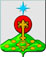 РОССИЙСКАЯ ФЕДЕРАЦИЯСвердловская областьДУМА СЕВЕРОУРАЛЬСКОГО ГОРОДСКОГО ОКРУГАРЕШЕНИЕот 25 января 2017 года	                    № 5 г. СевероуральскО реорганизации Администрации Североуральского городского округа и функционального органа Администрации Североуральского городского округа с правами юридического лица Комитета по управлению муниципальным имуществом Администрации Североуральского городского округаРуководствуясь статьями 57-59 части первой Гражданского кодекса Российской Федерации, Федеральным законом от 06.10.2003 N 131-ФЗ "Об общих принципах организации местного самоуправления в Российской Федерации, Уставом Североуральского городского округа, Дума Североуральского городского округа РЕШИЛА:Реорганизовать по состоянию на 01 апреля 2017 года Администрацию Североуральского городского округа и функциональный орган Администрации Североуральского городского округа Комитет по управлению муниципальным имуществом Администрации Североуральского городского округа с правами юридического лица в форме присоединения Комитет по управлению муниципальным имуществом Администрации Североуральского городского округа к Администрации Североуральского городского округа в виде структурного подразделения – отдел по управлению муниципальным имуществом.Считать Администрацию Североуральского городского округа правопреемником присоединенного к Администрации Североуральского городского округа функционального органа Администрации Североуральского городского округа Комитета по управлению муниципальным имуществом  Администрации Североуральского городского округа  по правам и обязанностям с момента внесения в единый государственный реестр юридических лиц записи о прекращении деятельности присоединенного юридического лица Комитета по управлению муниципальным имуществом  Администрации Североуральского городского округа.3. Поручить Главе Администрации Североуральского городского округа в срок до 01 февраля 2017 года разработать и утвердить план мероприятий по реорганизации Администрации Североуральского городского округа в форме присоединения к ней функционального органа Администрации Североуральского городского округа Комитета по управлению муниципальным имуществом Администрации Североуральского городского округа.  4. Контроль за исполнением настоящего Решения возложить на постоянную депутатскую комиссию Думы Североуральского городского округа по социальной политике (А.Н. Копылов).  ГлаваСевероуральского городского округа                                       Б.В. Меньшиков